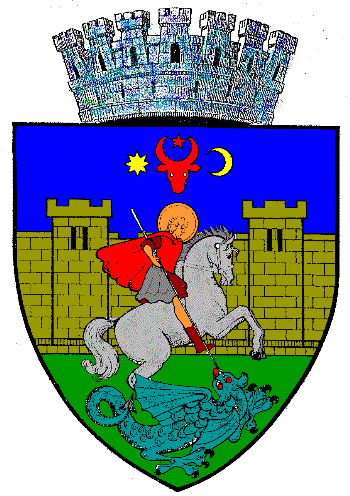 MUNICIPIUL SUCEAVAB-dul 1 Mai nr. 5A, cod: 720224www.primariasv.ro, primsv@primariasv.roTel: 0230-212696, Fax: 0230-520593        CONSILIUL LOCAL AL MUNICIPIULUI SUCEAVAPROIECT DE HOTĂRÂREprivind aprobarea documentaţiei de urbanismPLAN URBANISTIC ZONAL şi  Regulamentul de urbanism aferentpentru construirea a trei hale cu destinația de producție tâmplărie PVC, depozitare și clădiri cu destinația de show-room, birouri, magazin piese auto, locuri de parcare, împrejmuire, racorduri/branșamente, pe teren proprietate privată în suprafață totală de 4063 mpSolicitanți: S.C. TIM AUTO CITY S.R.L., S.C. TIM GROUP SRL, ȘVEDUNEAC ION și ȘVEDUNEAC COSMINAAvând în vederea Expunerea de motive a Primarului înregistrată cu nr. 13496/10.04.2017 şi raportul Compartimentelor de specialitate nr.13497/10.04.2017, Raportul Comisiei tehnice de amenajarea teritoriului si urbanism  	În conformitate cu Legea nr. 350/2001 privind amenajarea  teritoriului şi urbanismul cu modificările şi completările ulterioare, în temeiul prevederilor Legii nr. 50/1991 privind autorizarea executării lucrărilor de construcţii republicată, Ordinul MDRL 839/12.10.2009 privind aprobarea Normelor metodologice de aplicare a Legii nr. 50/1991 republicată, ale Hotărârii de Guvern nr. 525/1996, republicată, privind aprobarea Regulamentului General de Urbanism, 	Cu respectarea reglementărilor conţinute în Planul Urbanistic General al Municipiului Suceava cu Regulamentul local de urbanism aferent,În baza dispoziţiilor art. 36 alin. (2), lit c), alin.(5) lit. c) , art. 45 alin.(2), lit e), art. 47 şi art. 49 din Legea administraţiei publice locale nr. 215/2001, republicată H O T Ă R Ă Ş T E:ART.1 Se aprobă Planul Urbanistic Zonal şi Regulamentul de urbanism aferent pentru construirea a trei hale cu destinația de producție tămplărie PVC, depozitare și clădiri cu destinația de show-room, birouri, magazin piese auto, locuri de parcare, împrejmuire, pe teren proprietate privată în suprafață totală de 4063 mp, identic cu parcelele cadastrale nr. 48163 (1185mp), nr. 49545 (1135mp), nr. 49573 (898mp), nr. 38641 (845mp), situat în intravilanul municipiului Suceava, pe strada Grigore Alexandru Ghica.Solicitanți: S.C. TIM AUTO CITY S.R.L., S.C. TIM GROUP SRL, ȘVEDUNEAC ION și ȘVEDUNEAC COSMINA (cerere nr.5526/10.02.2017 )        Documentaţia de urbanism – PUZ şi Regulamentul de urbanism aferent, fac parte integrantă din prezentul proiect de hotărâre.Planul Urbanistic Zonal cuprinde ca zonificare funcţională - zonă aferentă ansamblului de hale industriale, din care subzone: zonă amplasare hale, zonă circulație carosabilă, pietonală și parcaje și zone verzi amenajateIndicatori urbanistici: POT max = 40%		            CUT max = 0,50Regim de construire:	 - Parter pentru Hala 1 cu destinația de producție tâmplărie PVC și birouri	 - Parter pentru Hala 2 cu destinația de depozitare             - Parter pentru Hala 3 Corp 1 cu destinația de service și magazin piese auto	 - D+P+2E pentru Hala 3 Corp 2 cu destinația de birouri și show-roomLocuri de parcare supraterane: 13Suprafață circulație carosabilă, pietonală și parcaje: 1898,32 mp (46,72%)Suprafața spații  verzi amenajate:  1036,80 mp (25,48%)Utilitățile edilitare vor fi asigurate prin racordarea/branșarea la rețelele urbane de utilități existente în zonă. Costurile de racordare/branșare la utilități și a amenajărilor exterioare vor fi suportate de către investitori/beneficiari. b) Perioada de valabilitate a Planului Urbanistic Zonal şi a Regulamentului de urbanism aferent va fi de 5 ani de la data aprobării.ART. 2 Primarul municipiului Suceava, prin serviciile de specialitate, va aduce la îndeplinire prevederile prezentei hotărâri.